ПРОТОКОЛ №8заседания членов комиссии «по ЖКХ, капитальному ремонту, контролю за качеством работы управляющих компаний, архитектуре, архитектурному облику городов, благоустройству территорий, дорожному хозяйству и транспорту» Общественной палаты г.о.Королев20.05.2020г.							Время проведения: 18:00 в режиме онлайн конференцииПредседательствующий: председатель комиссии М.Н. Белозерова Присутствовали: Ф. Марусов– член комиссии;З.В.Джобава – член комиссии;       В.Якимова -член комиссии.Слушали председателя комиссии М.Н.Белозерову, которая зачитала повестку заседания.РЕШИЛИ: утвердить повестку дняРезультат голосования: «за» - единогласно		ПОВЕСТКА ДНЯВопрос 1. Подведение итогов работы комиссии за первую половину мая 2020г.Вопрос 2. Основные направления в работе на июнь месяц.По первому вопросу.Председатель комиссии М.Н.Белозерова озвучила основные направления работы в первой половине мая месяца. В их числе: - проведение мониторингов соблюдения чистоты и порядка на объектах УДС. Особое внимание было уделено чистоте остановочных пунктов и соблюдению пассажирами масочного режима и социальной дистанции;- контроль соблюдения масочного режима при массовом передвижении работников к проходным системообразующих предприятий, в медучреждениях;- контроль исполнения УК санитарной обработки и дезинфекции мест общего пользования в подъездах МКД (все работники должны быть обеспечены масками, перчатками, антисептиками);- контроль проведения дезинфекции детских спортивных и игровых площадок;- помощь одиноко проживающим пенсионерам, которые находятся в особой группе риска и которые вынуждены находиться дома, в приобретении продуктов первой необходимости, лекарств и др.По второму вопросу.Председатель комиссии М.Н.Белозерова проинформировала членов комиссии, что в июне месяце комиссия продолжит курс работы, принятый в мае, а именно: проведение мониторингов исполнения УК санитарной обработки и дезинфекции мест общего пользования в подъездах МКД; контроль деятельности организаций по дезинфекции детских игровых и спортивных площадок; проведение мониторингов по соблюдению чистоты и порядка на объектах улично-дорожной сети; волонтёрская помощь одиноко проживающим пенсионерам в покупке продуктов первой необходимости, лекарств и т.д.РЕШИЛИ:Принять к сведению всю информацию. Построить работу, опираясь на принятые планы.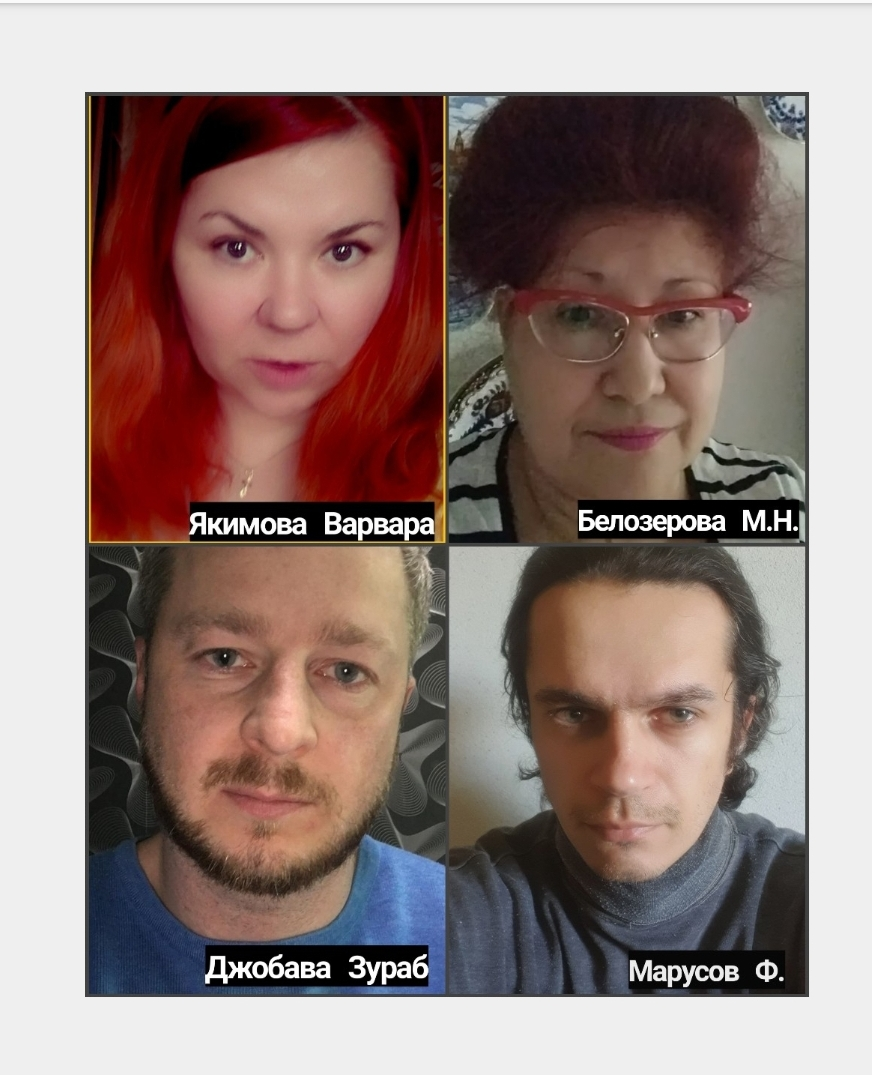 Председатель комиссии «по ЖКХ, капитальному ремонту, контролю за качеством работы управляющих компаний, архитектуре, архитектурному облику городов, благоустройству территорий, дорожному хозяйству и транспорту» Общественной палаты г.о.Королев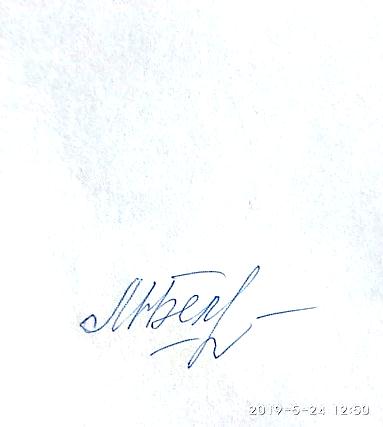 М.Н.Белозерова